СОВЕТ  ДЕПУТАТОВДОБРИНСКОГО МУНИЦИПАЛЬНОГО РАЙОНАЛипецкой области38-я сессия VI-го созываРЕШЕНИЕ28.03.2019г.                                   п.Добринка	                                    №271-рсО внесении изменений в Положение «О порядке подготовкии утверждения местных нормативов градостроительного проектирования Добринского муниципального района Липецкой области Российской Федерации и внесения изменений в них» Рассмотрев представленный администрацией Добринского муниципального района проект решения «О внесении изменений в Положение «О порядке подготовки и утверждения местных нормативов градостроительного проектирования Добринского муниципального района Липецкой области Российской Федерации и внесения изменения в них»,  протест прокуратуры Добринского района на Положение «О порядке подготовки и утверждения местных нормативов градостроительного проектирования Добринского муниципального района Липецкой области Российской Федерации и внесения изменения в них»,  принятом решением Совета депутатов Добринского муниципального района от 29.11.2018 №244-рс, в соответствии  с Градостроительным кодексом Российской Федерации» от 29.12.2004 №190-ФЗ, руководствуясь Федеральным законом «Об общих принципах организации местного самоуправления в Российской Федерации» от 06.10.2003 № 131-ФЗ, ст.27 Устава Добринского муниципального района, учитывая решение постоянной комиссии по правовым вопросам, местному самоуправлению и работе с депутатами, Совет депутатов Добринского муниципального района	Р Е Ш И Л:          1.Принять изменения в Положение «О порядке подготовки и утверждения местных нормативов градостроительного проектирования Добринского муниципального района Липецкой области Российской Федерации и внесения изменения в них» (прилагаются). 	2.Направить указанный нормативный правовой акт главе Добринского муниципального района для подписания и официального опубликования.3.Настоящее решение вступает в силу со дня его официального опубликования.Председатель Совета депутатовДобринского муниципального района 		                    	  М.Б.Денисов                                                                             Приняты                                                                                              решением Совета депутатов                                                                                     Добринского муниципального района                                                                                              от 28.03.2019 года  №271-рсИЗМЕНЕНИЯв Положение «О порядке подготовки и утверждения местных нормативов градостроительного проектирования Добринского муниципального района Липецкой области Российской Федерации и внесения изменений в них» Внести в Положение «О порядке подготовки и утверждения местных нормативов градостроительного проектирования Добринского муниципального района Липецкой области Российской Федерации и внесения изменений в них», принятого решением Совета депутатов Добринского муниципального района от 29.11.2018 №244-рс, следующие изменения:пункт 3.10. раздела III «Порядок подготовки и утверждения местных нормативов» изложить в следующей редакции: «3.10. Проект местных нормативов градостроительного проектирования подлежит размещению на официальном сайте органа местного самоуправления в сети "Интернет" (при наличии официального сайта муниципального образования) и опубликованию в порядке, установленном для официального опубликования муниципальных правовых актов, иной официальной информации, не менее чем за два месяца до их утверждения.».ГлаваДобринского муниципального района                           С.П.Москворецкий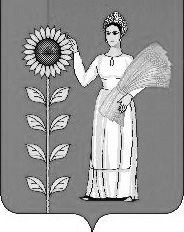 